Supplementary Table 1. Search strategyMedline, November 20201     Carotid Intima-Media Thickness/ or "carotid intima-media thickness".ab,ti. (8922) 2     Tunica Media/ or Tunica Intima/ (12243) 3     imt.ab,ti. (8083) 4     1 or 2 or 3 (22845) 5     exp Dementia/ (169002) 6     exp Hydrocephalus, Normal Pressure/ (2306) 7     (Hydrocephalus adj3 Normal Pressure).mp. (3199) 8     exp Cognitive Dysfunction/ (19267) 9     Cognition Disorders/ (64526) 10     alzheimer*.mp. [mp=title, abstract, original title, name of substance word, subject heading word, floating sub-heading word, keyword heading word, organism supplementary concept word, protocol supplementary concept word, rare disease supplementary concept word, unique identifier, synonyms] (164831) 11     hakim.ab,ti. (332) 12     "cognit*".ab,ti. (403958) 13     (Mental Status and Dementia Tests).mp. [mp=title, abstract, original title, name of substance word, subject heading word, floating sub-heading word, keyword heading word, organism supplementary concept word, protocol supplementary concept word, rare disease supplementary concept word, unique identifier, synonyms] (1692) 14     5 or 6 or 7 or 8 or 9 or 10 or 11 or 12 or 13 (590736) 15     4 and 14 (276) 16     limit 15 to english language (269) Embase, November 2020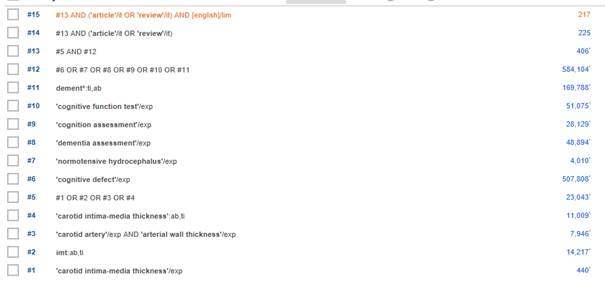 